FOR IMMEDIATE RELEASE: 6/22/20Planning DepartmentCity of Centerton 479-795-2750 Ext 27planning@centertonar.us 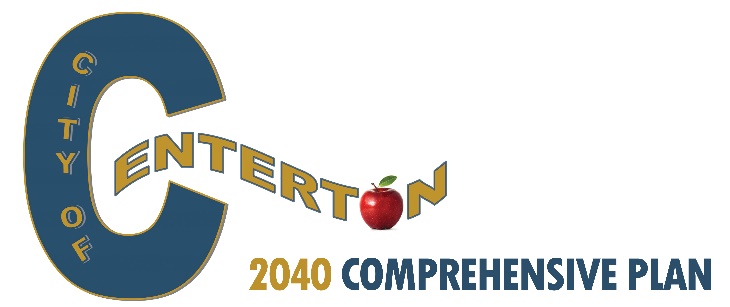 REVISED DRAFT – TUESDAY, JULY 7, 2020 NOTICE IS HEREBY GIVEN that following a Community Open House held June 9, 2020, and Public Hearing & Presentation held June 16, 2020, the City of Centerton Planning Commission will be considering the Revised Draft Comprehensive Plan by Virtual Meeting on Tuesday, July 7, 2020 at 6 PM. The Comprehensive Plan includes the Land Use Plan, Master Street Plan, and Master Trails Plan. All those interested are encouraged to participate by using the website link found at www.centertonar.us/planning-and-zoning. The Revised Draft Comprehensive Plan will be made available on this same webpage prior to the meeting. Written comments can be sent to planning@centertonar.us by end of day July 6, 2020. Contact Centerton Planning Department at (479)795-2750 x27 or email for more information.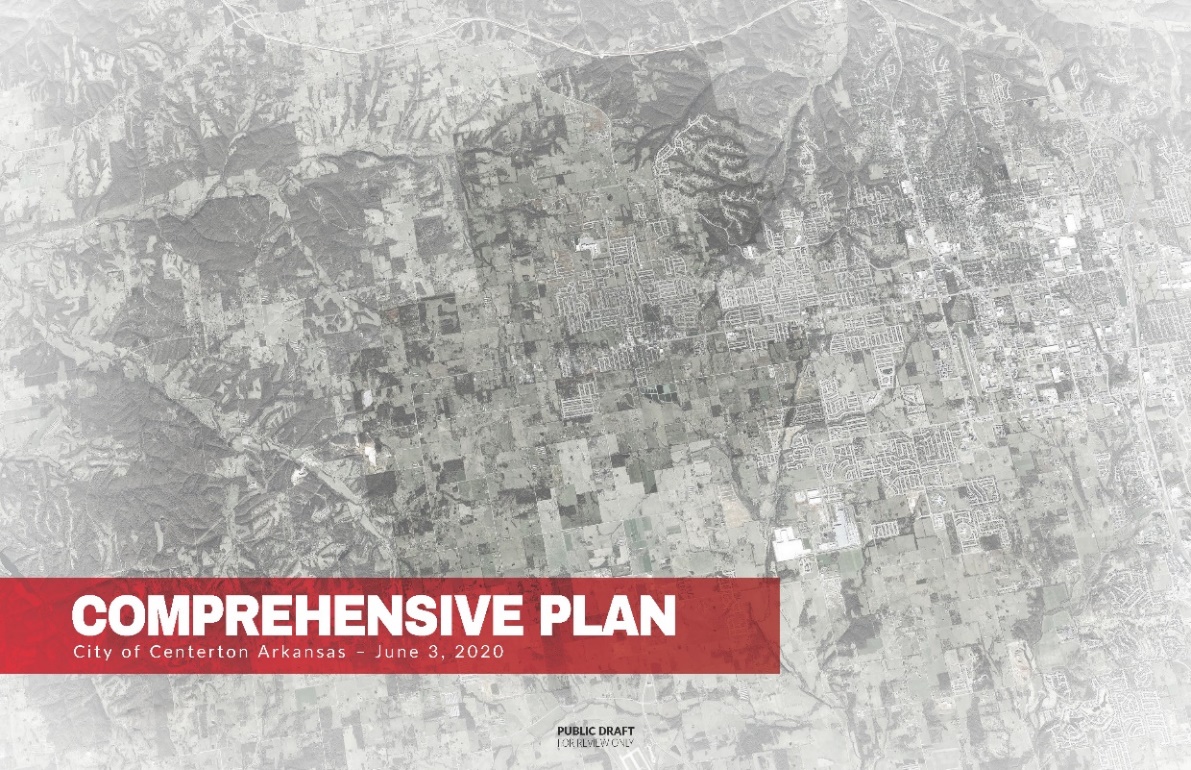 